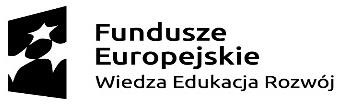 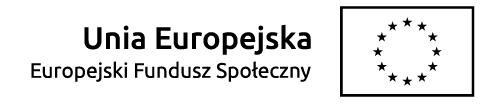 Projekt „Aktywizacja osób młodych pozostających bez pracy w powiecie gostyńskim (III)”jest współfinansowany z Europejskiego Funduszu Społecznego w ramach Programu Operacyjnego Wiedza Edukacja Rozwój 2014-2020, Oś priorytetowa I Osoby młode na rynku pracy, Działanie 1.1 Wsparcie osób młodych pozostających bez pracy na regionalnym rynku pracy– projekty pozakonkursowe, Poddziałanie 1.1.1 Wsparcie udzielane z Europejskiego Funduszu SpołecznegoZałącznik nr  2 do umowy o przyznanie bonu na zasiedlenie………………………………………………………nazwisko i imię WnioskodawcyPouczenie – art. 233 § 1 Kodeksu Karnego§ 1. Kto składając zeznanie mające służyć jako dowód w postępowaniu (….) prowadzonym na podstawie ustawy, zeznaje nieprawdę lub zataja prawdę, podlega karze pozbawienia wolności do lat 3 (….); § 6. Przepisy §1 (…) stosuje się odpowiednio do osoby, która składa fałszywe oświadczenie (….) Treść pouczenia zrozumiałem(am) i przyjąłem(am) do wiadomości.Oświadczenie– składane w terminie do 7 dni od dnia utraty zatrudnienia, innej pracy zarobkowej  lub  zaprzestania prowadzenia działalności gospodarczej w związku z otrzymanym „Bonem na zasiedlenie” o nr ewidencyjnym .....................................................Ja niżej podpisany(a) jestem świadomy(a) odpowiedzialności karnej za złożenie fałszywego oświadczenia i oświadczam, że:1. z dniem .......................................... r.:( dd-mm-rrrr )* utraciłem(am) zatrudnienie u pracodawcy:..................................................................................................................................................( wpisać nazwę pracodawcy i miejsce wykonywania pracy )........................................................................................................................... .......................* utraciłem(am) inną pracę zarobkową wykonywaną u pracodawcy............................................................................................................................. .....................( wpisać nazwę pracodawcy i miejsce wykonywania pracy )............................................................................................................................. .....................* zaprzestałem(am) prowadzenie własnej działalności gospodarczej.* zawiesiłem(am) prowadzenie własnej działalności gospodarczej.2. Pozostałe dane zawarte w umowie o przyznanie bonu	uległy*/	nie uległy* zmianie.Zmianie uległy następujące dane (wpisać w przypadku zaistnienia zmian): .....................................................................................................................................................................................................................................................................................................................................................................................................………….………………………….…………………………………………..*właściwe zaznaczyć X	(data i czytelny podpis wnioskodawcy)63-800 Gostyń, ul. Poznańska 200 | tel./fax. 0-65 572 33 67-68, 572 30 78 | NIP: 696 13 96 284 e-mail: pogo@praca.gov.pl   |  www.pup.gostyn.pl